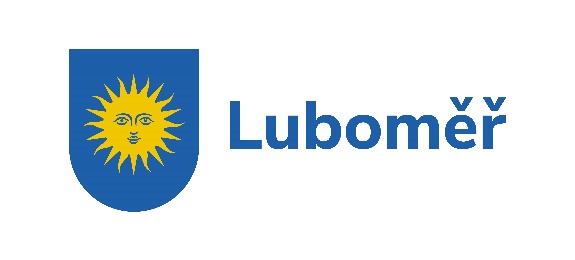 Přiznání k místnímu poplatku ze psů      č. popl.Položky, které jsou vypsány tučně, jsou povinné.Jméno a příjmení držitele psa     Rodné číslo (datum narození) Trvalé bydliště      Poznámky  Prohlašuji, že veškeré údaje jsem uvedl pravdivě, a že jsem si vědom důsledků v případě uvedení nepravdivých údajů.V Luboměři dne .................... 20............                 ________________________________                                                                                                                podpis poplatníkaplemeno psapohlavístářípes je držen odčíslo známkyrokpředpispočet splátek